KING SAUD UNIVERSITYCollege of DentistryDepartment of Restorative DentistryDIVISION OF OPERATIVE DENTISTRY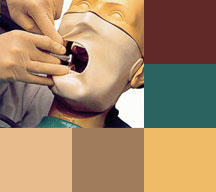 213 RDSPre-Clinical DentistryLaboratory ManualCourse Director:  Dr.  Thamer Al-MoharebCo-Director:  Dr. Mohammad Al-RefeaiStudent’s Name          :______________________________Computer No.             :______________________________Serial No.                    :______________________________1436-1437 H2015-2016 G Table of ContentGeneral Laboratory Rules	3Dentoform:	4Seating position:	4Right-handed operator seating position:	41st practical session	5H-shape	5GUIDELINES & PRACTICAL PROJECTS	9Rubber Dam Placement	10Guidelines & Evaluation for Rubber Dam Placement	10Self Evaluation Form For Instrumentation and Rubber Dam Application	10Amalgam Restoration	11Guidelines for Class I Amalgam Cavity Preparation	11Guidelines for Class I Amalgam Restoration	12Guidelines for Class II Amalgam Cavity Preparation	13Guidelines for Class II Amalgam Cavity Restoration	14Guidelines in Finishing and Polishing of Amalgam Restorations	15Self Evaluation Form For Amalgam Cavity Preparations and Restorations	16Self Evaluation Form For Amalgam Restorations Finishing and Polishing	19Composite Restoration	21Guidelines for Posterior Composite Resin Preparation	21Guidelines for Posterior Composite Resin Restoration	22Guidelines in Insertion, Finishing and Polishing of Direct Tooth-Colored Restorations	22Self Evaluation Form For Direct Tooth-Colored Cavity Preparations and Restorations	23Student’s Notes:	27Complex Amalgam Restoration	28Guidelines for Pin-Retained Amalgam Preparation and Restoration	28Self Evaluation Form For Application of Bases, Liners and Temporary Restorations	29Student’s Notes:	30Self Evaluation Form For Complex Amalgam Cavity Preparations and Restorations	31Student’s Notes:	32Inlay & Onlay Restoration	33Guidelines for Inlay and Onlay Cast Preparation	33Guidelines in Inlay and Onlay Preparation for	35Self Evaluation Form For Inlay and Onlay Teeth Preparations	36Student’s Notes:	37Self Evaluation Form For Amalgam and Tooth Colored Cavity Preparations and Restorations	38RDS 213 General Laboratory RulesStudents should bring extra-fine permanent marker and pencil and wear name tags at all times.Personal and laboratory hygiene should be maintained at all time.Proper seating positions and operation and maintenance of the dental unit.Safety measures should be exercised at all lab sessions, including:Wearing white lab coat, disposable gloves, face masks, protective glasses precautions to reduce hazards associated with flying particles of restorative materials and inhalation of amalgam dusts. Amalgam manipulation, handling and disposing.Promote mercury hygiene and minimize mercury exposure in dental lab, precaution should be taken to protect the dental student and dental staff.When restoring, finishing & polishing or removing amalgam, rubber dam should be in place, air water spray and high volume evacuation should be used.Free mercury and amalgam scraps should be stored in unbreakable tightly closed containers away from any source of heat. Collection of natural teeth (anterior & posterior), properly sterilized and stored in formalin solution.Instrument distribution and obligation of the students towards neatness, hygiene and maintenance of the manikin head and typodent as well as the instruments.Dentoform:Check the following.The dentoform should have complete set of upper and lower teeth.The Manikin rubber and dentoform gum should be intact and in a good condition.Adjust the dentoform on the manikin head.Operate the dental unit, including the light (learning the appropriate light position).   Seating position:The dentist knee should fit under the headrest with feet stabilized on the floor.The dentist’s back should be supported, feet flat on the floor and the top of the thighs sloping about 15 degree to the floor.The long axis of the dentist’s upper arm should be vertical and the elbows close to the rib cage, while the head is titled forward so that the eyes can see the finger tips.The operator’s body should not be wrenched out of its physiologic form. Right-handed operator seating position:7:00 – 11:00 O’clock position: operator works on right side of the patient.Most common position 9:00 O’clock or to the rear 11:00 O’clock positionFrontal operating position: include elevation of the patients head.Seating behind the patient using a mouth mirror, for upper anterior palatal.8:00 O’clock position: operator works on the mandibular teeth (semi-upright chair position) 
1st practical session Demonstration:Instrumentation on ivorine teethH-shapeArmamentarium: High speed (air turbine) handpiece Low speed handpiece#56 (Straight fissure bur) or 330 (pear.) Periodontal probe Curved explorer Straight chisel Protective eye glasses Hatchet Introduction: To introduce you to the instrumentation used in preparing ivorine teeth, a preparation of the letter "H" will be made on the flat side of the root of ivorine tooth. This preparation will have specific dimensions; will require the use of proper techniques; and when finished, will illustrate some basic principles found in class I amalgam preparations. (Fig. 1). Before proceeding to use rotary instruments Wear protective eye glasses for your own safety. Mount the various handpieces, then fix the latch joint and friction grip burs on the appropriate handpieces. Operate the handpieces such, that: There is water spray. The bur rotates clockwise and counter-clockwise. The micromotor handpiece runs at different speeds. Procedure: Draw the specified outline form on the side of the root of a molar tooth and have it checked by your instructor. (Fig. 2) Width & Depth = 1.5 – 2.0 mm.Enter the central- area of the horizontal or "cross-bar" portion of the "H" to a depth of one-quarter the cutting flutes of the bur. (Fig. 3) using #330 bur or #56. Holding the bur perpendicular to the surface of the root, prepare a short slot along the horizontal portion of the "H". Use the bur in a sweeping or brushing motion at low speed. (Fig. 4) With a periodontal probe, see that the minimal depth of 1.5-mm has been reached. Fig. 5 Follow out the entire horizontal portion of the "H" keeping the slot you are. Making as narrow as possible. (The bur is around 1.0 mm. wide). (Fig. 6) The floor of the slot is smoothed and flattened at the same time by holding the bur perpendicular to the surface of the tooth, moving the bur gently and smoothly along the length of the slot. (Fig. 7). Extend the preparation to include the vertical portions of the H, establishing the same constant depth. (Fig. 8) Extend to the limits of the drawn outline form. When the outline, is completely finished, slightly round all angles (where the vertical portions interest the horizon and horizontal) to form a smooth, flowing finished outline. (Fig. 9) Refine the preparation with the Chisel or Hoe. Place the cutting edge of the chisel squarely on the floor of the preparation, with one side of blade in contact with any of the walls of the preparation. (Fig. 10) Use a scraping motion, drawing the instrument along the length of the preparation, applying pressure on both the floor and wall simultaneously. Smooth all walls until they are completely free of irregularities. Refine all line angles until they are definite and sharp. An axial line angles are rounded. Cleanse the cavity preparation thoroughly by tracing all line angles with the curved explorer, followed by blasts of air to remove all debris.GUIDELINES & PRACTICAL PROJECTS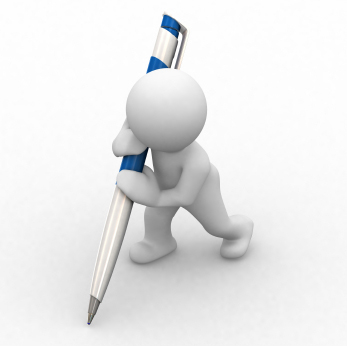 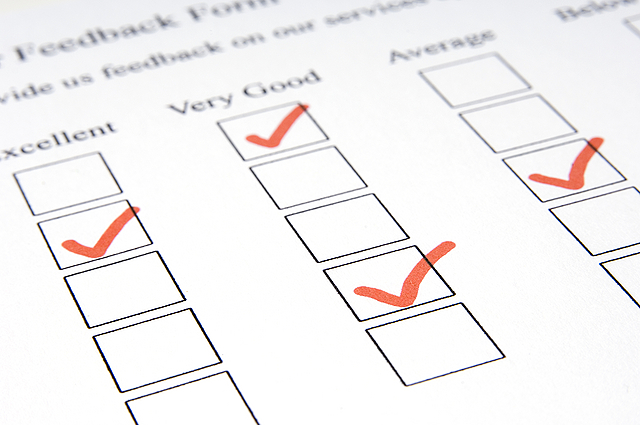 Rubber Dam Placement Guidelines & Evaluation for Rubber Dam PlacementSelf Evaluation Form For Instrumentation and Rubber Dam ApplicationAmalgam RestorationGuidelines for Class I Amalgam Cavity PreparationGuidelines for Class I Amalgam RestorationGuidelines for Class II Amalgam Cavity PreparationGuidelines for Class II Amalgam Cavity RestorationGuidelines in Finishing and Polishing of Amalgam RestorationsConsider the following points: No overhangsNot Under/Over-contouredNo Rough surfaceNo dim surfaceNo eradication of part or all anatomyNo ditching around marginsNo Injuries to gingivaNo Injury to adjacent teethHave to be smooth continuation with the marginsShiny surfaceSelf Evaluation Form For Amalgam Cavity Preparations and RestorationsSelf Evaluation Form For Amalgam Restorations Finishing and PolishingStudent’s Notes:Composite RestorationGuidelines for Posterior Composite Resin PreparationOcclusal Extensions: Follows central/B/L grooves preciselyOutline: Smooth curveWidth: No more than ¼ intercuspalMargins: Smooth, regular, 90° to unprepared tooth structureCentric occlusal stop located on tooth structureWalls: Smooth, slight convergence Bu; Li, M; D wallsLine Angles: Rounded line angles; axio-pulpal line angle roundedPreparation Depth: 0.5mm into dentinProximal Surface: Gingivo cavosurface margin located on intact enamel (above DEJ)Placing the bevel of the buccal and lingual walls in accessible location for finishing and polishingBevel 0.5 – 1.0mmGingival enamel bevel (adequate E)Guidelines for Posterior Composite Resin RestorationMatrixProper placement of matrix over marginsWedge compatible of the shape and size of gingival embrasureMarginsInterface between tooth and restoration not detectable with explorerOcclusionProper intensity and location of occlusal contactsEstablishing of proper proximal contactAnatomyRestoration duplicates tooth anatomy exactlyFinishHighly polished and smooth; no voids, pits or roughnessGuidelines in Insertion, Finishing and Polishing of Direct Tooth-Colored RestorationsContour:Over-contouredUnder-contoured Improper contourMargins:Opened margin(s)Under-contouredOverhangContacts:Loose or deficient contactDisplaced or misplaced contactSurfaces:PorousRough surfaceMaterial not completely set, contaminated or dehydratedStained restoration (contamination)Gross defectGross extensionInjury to adjacent teethOver-polishing, burning the restoration surfaceSelf Evaluation Form For Direct Tooth-Colored Cavity Preparations and RestorationsStudent’s Notes:Complex Amalgam RestorationGuidelines for Pin-Retained Amalgam Preparation and RestorationSelf Evaluation Form For Application of Bases, Liners and Temporary RestorationsStudent’s Notes:Self Evaluation Form For Complex Amalgam Cavity Preparations and RestorationsStudent’s Notes:Inlay & Onlay RestorationGuidelines for Inlay and Onlay Cast PreparationGuidelines in Inlay and Onlay Preparation forIndirect Tooth-Colored RestorationAppropriate taper/divergence (greater than cast gold restoration)Occlusal depth 1.5 – 2mmPulpal floor needs to be flat and levelThe walls of the preparation should be smoothThe buccal and lingual wall of the proximal box should diverge toward the occlusalAxial wall should be taperGingival seat should have to width of 1mmDepth of the proximal box should be no deeper the 0.5mm above the gingivalThe buccal and lingual opening should be wide enough for the explorer to pass throughThe axial pulpal line angle needs to be rounded all internal line angles should be roundedSelf Evaluation Form For Inlay and Onlay Teeth PreparationsStudent’s Notes:Self Evaluation Form For Amalgam and Tooth Colored Cavity Preparations and RestorationsStudent’s Notes:Fig 1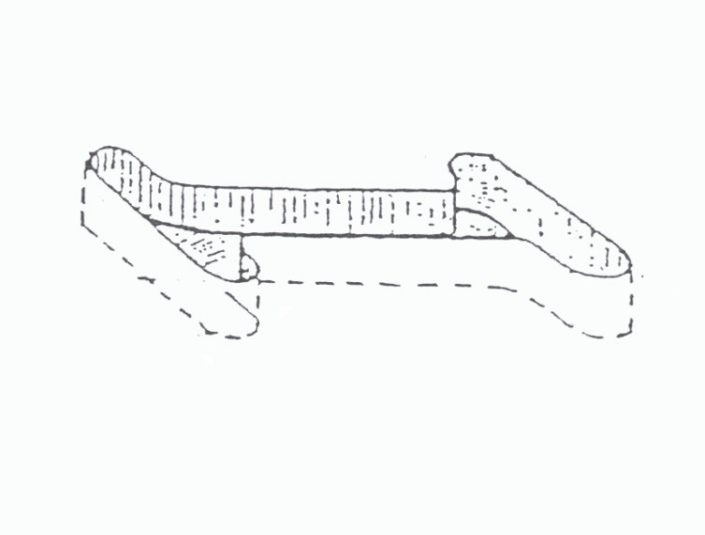 Fig 2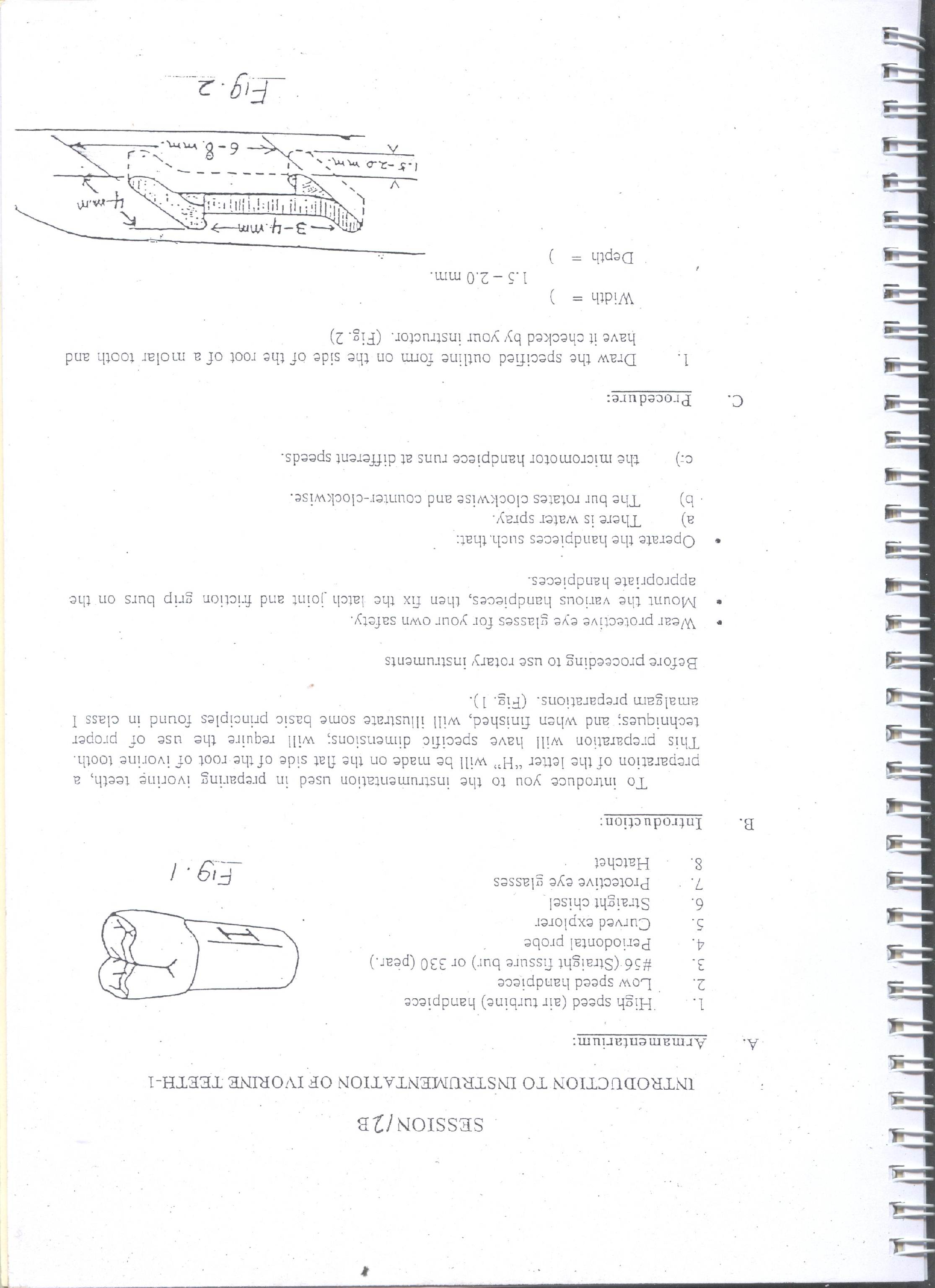 Fig 3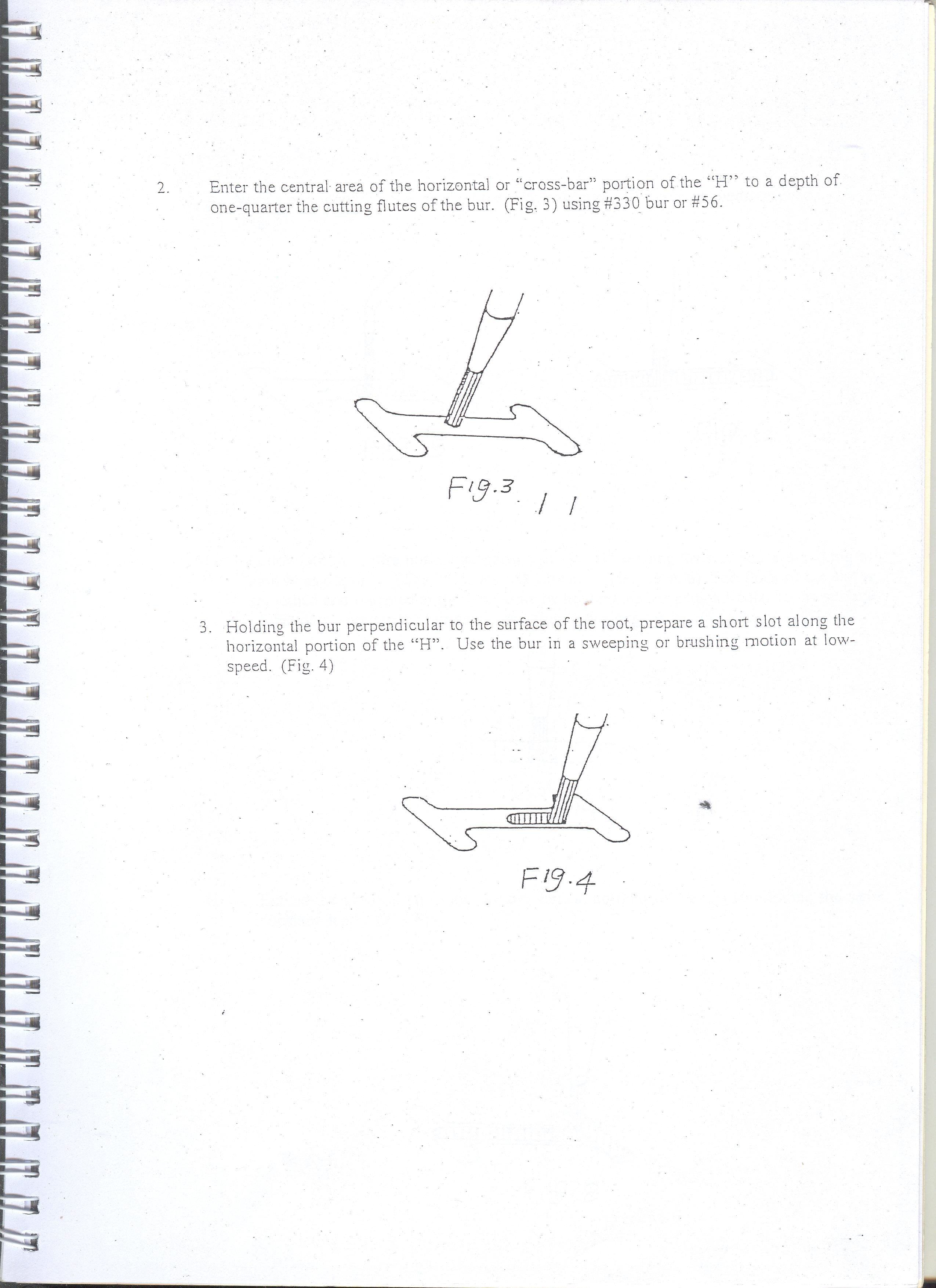 Fig 4Fig 5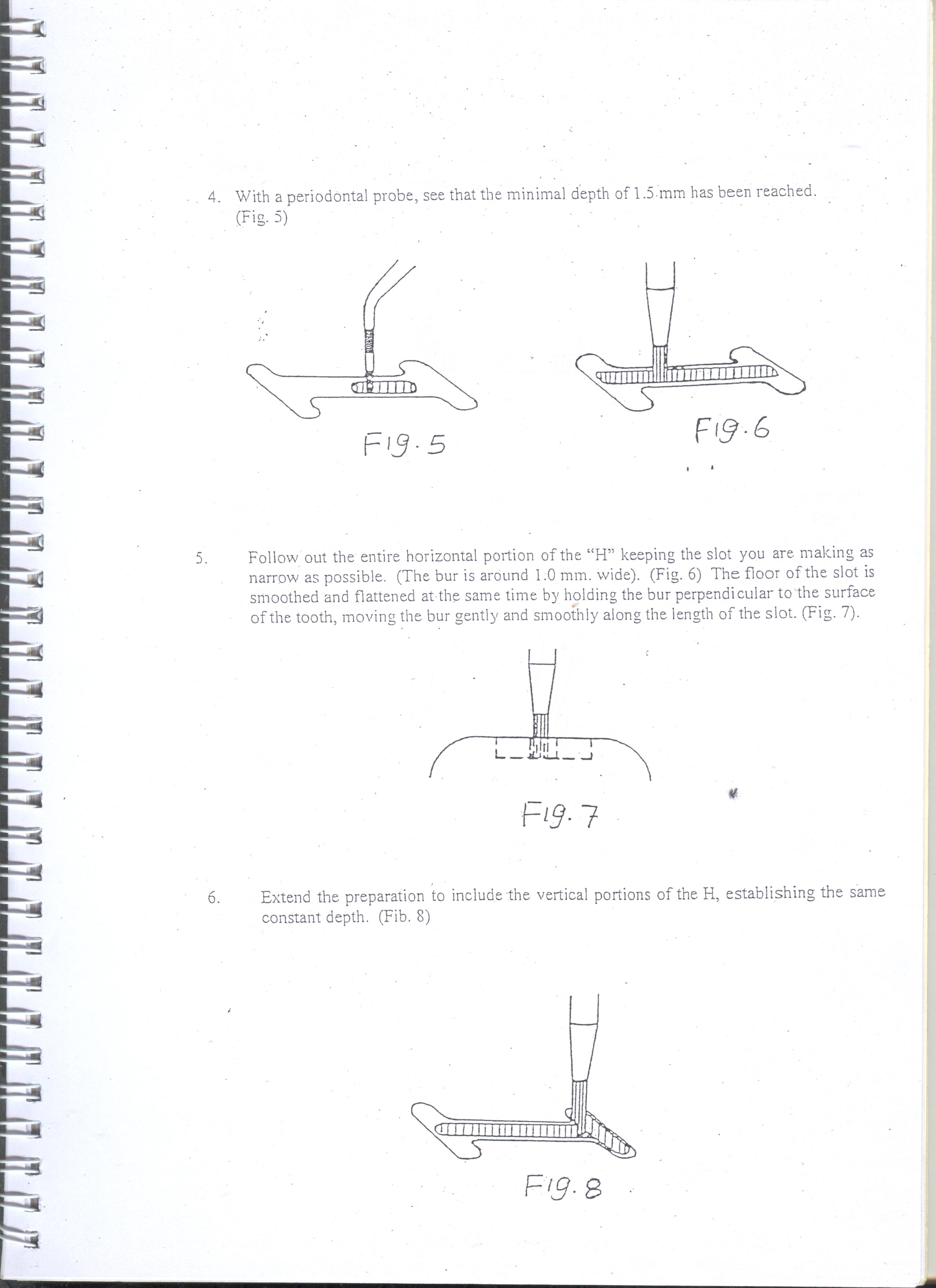 Fig 6Fig 7Fig 8Fig 9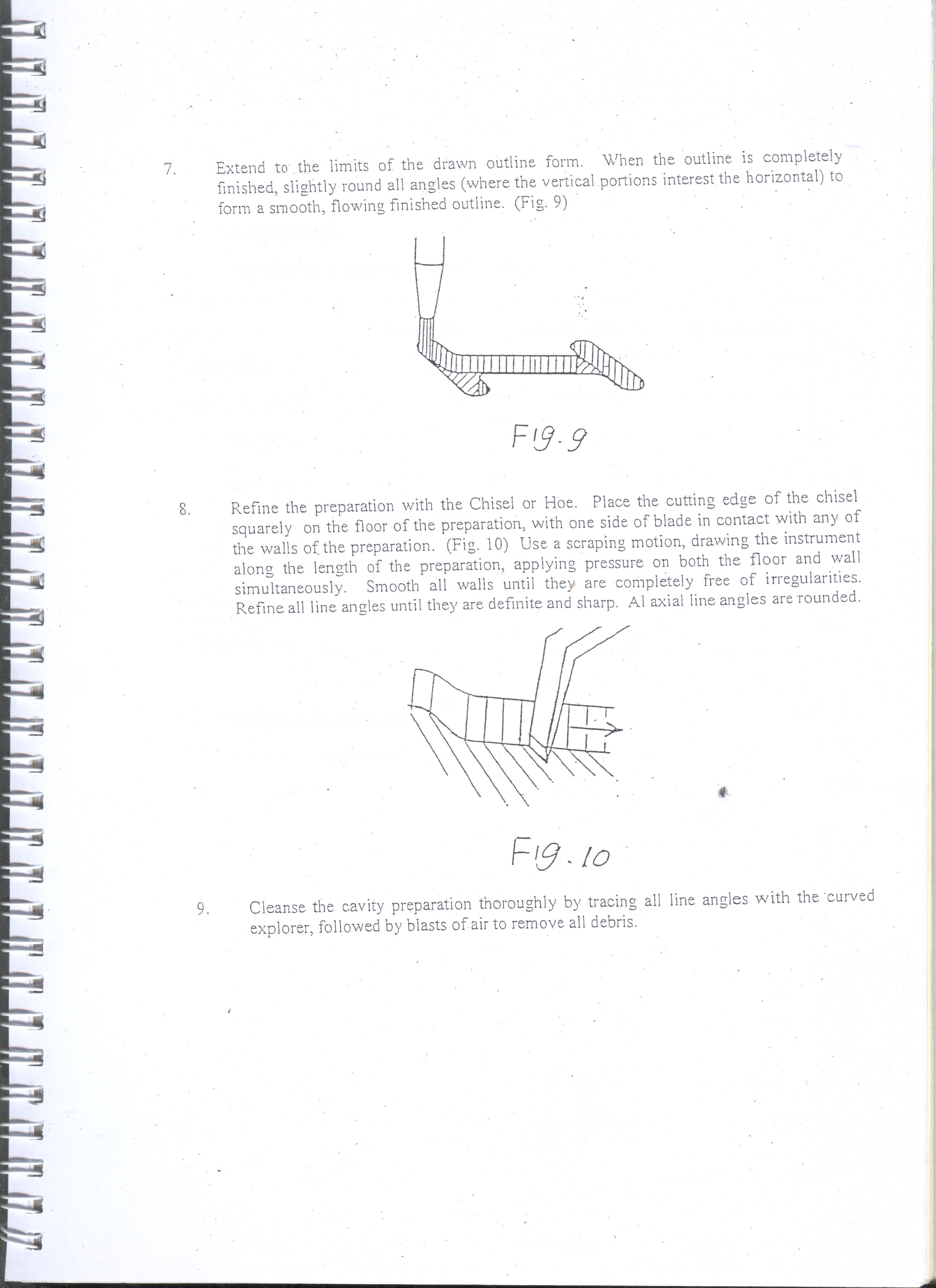 Fig 10Accepted9 – 10Accepted7.5 – 8.5Accepted6.5 – 7UnacceptedBelow 6Proper placement; no leaks, tearProper inversionFrame properly placedDam not properly inverted around some teethImproperly placedDam not properly inverted all teethPossibility of leakageDam is tornToo few teeth includedPractical ExerciseDate CommentsSelf EvaluationRubber Dam Application (lower)Cutting on Plastic Teeth H Shaped PreparationCutting on Natural TeethGuidelinesAccepted9 – 10Accepted7.5 – 8.5Accepted6.5 – 7UnacceptedBelow 6Occlusal ExtensionsFollow central /Bu /Li grooves preciselySlight deviation from groovesDeviation from groovesDoes not follow groovesOutlineSmooth curveSlight sharpMarkedly sharpLack of a curveWidth¼ intercuspalSlightly <; > ¼ intercuspal1/3 intercuspalGreater than 1/3 intercuspalMarginsSmooth, regular 90 to unprepared tooth structureSlight roughness; small areas where margins not 90Significant roughnessBeveled marginsWallsSmooth, slight convergence B; L wallsSlightly divergent M, DSlight roughnessRough; wall not properly alignedDivergent Bu; Li wallsLine AnglesRounded line angles; axio-pulpal line angle roundedSome sharp internal line angles; axio-pulpal line angle still roundedMost internal line angles are sharpAll internal line angles sharpPreparation Depth1.5 mm 1.5-2 mm2-2.5 mm>2.5mmGuidelinesAccepted9 – 10Accepted7.5 – 8.5Accepted6.5 – 7UnacceptedBelow 6MarginsInterface between tooth and restoration not detectable with explorerOver-contoured margins, but still closedRestoration short of margin, but still closedOpen marginsOcclusionProper intensity and location of occlusal contactsIn proper contact, but inappropriate locationLight occlusal contactRestoration is high/completely out of occlusionAnatomyRestoration duplicates tooth anatomySlight deviation from ideal anatomySignificant deviation from ideal anatomyNo resemblance to tooth structureFinishBurnished and smooth; no voids, pits, or roughnessSlight roughnessRough; some pits; voidsGrossly roughGuidelinesAccepted9 – 10Accepted7.5 – 8.5Accepted6.5 – 7UnacceptedBelow 6Occlusal ExtensionsFollow central/ Bu/Li grooves preciselySlight deviation from groovesSignificant deviation from groovesDoes not follow groovesOutlineSmooth curveSlight sharpMarkedly sharpLack of a curveWidth¼ intercuspalSlightly <; > ¼ intercuspal1/3 intercuspalGreater than 1/3 intercuspalMarginsSmooth, regular 90° to unprepared tooth structureSlight roughness; small areas where margins not 90°Significant roughnessBeveled marginsWallsSmooth, slight convergence B; L wallsSlightly divergent M, DSlight roughnessRough; wall not properly alignedDivergent Bu; Li wallsLine AnglesRounded line angles; axio-pulpal line angle roundedSome sharp internal line angles; axio-pulpal line angle still roundedMost internal line angles are sharpAll internal line angles sharpPreparation Depth2.5mm from external walls>2.5mm, <2.5mm>3.0mm; <2.0mm>3.5mm; <1.5mmProximal ExtensionsBu gingival contact broken by line of explorer; Li contact broken by no more than 1mmContact broken slightly more than line of explorer Bu; gingivalTooth still in contact with adjacent toothBu; Li; gingival contact broken by over 1mmProximal Box FormFollows curvature to tooth; gingival floor 1mm wide; proper box formGingival floor slightly greater/less than 1mm wideDoes not follow curvature of toothGingival floor greater than 2mm wideAdjacent Tooth DamageNo damageSlightSignificantGrossGuidelinesAccepted9 – 10Accepted7.5 – 8.5Accepted6.5 – 7UnacceptedBelow 6MarginsInterface between tooth and restoration not detectable with explorerOver-contoured margins, but still closedRestoration short of margin, but still closedOpen marginsOcclusionProper intensity and location of occlusal contactsIn proper contact, but inappropriate locationLight occlusal contactRestoration is high/completely out of occlusionAnatomyRestoration duplicates tooth anatomySlight deviation from ideal anatomySignificant deviation from ideal anatomyNo resemblance to tooth structureInterproximal Contact and ContourProper contact/ contour restored with adjacent toothTight interproximal contactLight interproximal contact; poor contourNo interproximal contactFinishBurnished and smooth; no voids, pits, or roughnessSlight roughnessRough; some pits; voidsGrossly roughTeeth No.Practical ExerciseDateCommentsSelf Evaluation46Occlusal Class I Amalgam Cavity Prep.24Occlusal Class I Amalgam Cavity Prep.44Occlusal Class I Amalgam Cavity Prep.46Occlusal Class I Amalgam Restoration and Buccal Pit24Occlusal Class I Amalgam Rest.Teeth No.Practical ExerciseDateCommentsSelf Evaluation44Occlusal Class I Amalgam Rest.36[OM Class II] Amalgam Cavity Preparation15[OM Class II] Amalgam Cavity Preparation45[MOD Class II] Amalgam Cavity Preparation16[OM Class II] Amalgam Cavity PreparationTeeth No.Practical ExerciseDateCommentsSelf Evaluation36[OM Class II] Amalgam Restoration15[OM Class II] Amalgam Restoration45[MOD Class II] Amalgam Restoration16[OM- OL Class II] Amalgam   RestorationNatural ToothClass II Amalgam PreparationNatural ToothClass Amalgam RestorationTeeth No.Practical ExerciseDateCommentsSelf Evaluation46Finishing and Polishing of Amalgam Restoration Class I24Finishing and Polishing of Amalgam Restoration Class I44Finishing and Polishing of Amalgam Restoration Class I36Finishing and Polishing of Amalgam Restoration Class II15Finishing and Polishing of Amalgam Restoration Class II45Finishing and Polishing of Amalgam Restoration Class II16Finishing and Polishing of Amalgam Restoration Class II16Finishing and Polishing of Amalgam Restoration Class IITeeth No.Practical ExerciseDateCommentsSelf Evaluation11[ Mesial Class III Lingual Approach]  Composite Resin Cavity PreparationNatural Tooth[ Mesial Class III Facial Approach]  Composite Resin Cavity Preparation11Class III Composite Resin RestorationNatural ToothClass III Composite Resin Restoration21[Distal Class IV caries] Composite Resin Cavity Preparation Teeth No.Practical ExerciseDateCommentsSelf Evaluation21[Mesial Class IV traumatic] Composite Resin Cavity Preparation.21Distal Class IV Composite Resin Restoration21Mesial Class IV Composite Resin Restoration13Facial Class V Composite Resin Cavity Preparation13Class V Composite Resin Restoration15Facial Class V Cavity Preparation for Glass Ionomer Teeth No.Practical ExerciseDateCommentsSelf Evaluation15Class V Glass Ionomer Restoration17Fissure Sealant Distal Pit 23Class V Cavity Preparation for GIC/Composite Resin Sandwich Restoration23Class V GIC/Composite Resin Sandwich Restoration17PRR Mesial Pit 14[Occlusal Class I] Composite Resin Cavity Preparation14 Class I Composite Resin RestorationTeeth No.Practical ExerciseDateCommentsSelf Evaluation46[MOD Class II] Composite Resin  Cavity Preparation46[MOD Class II] Composite Resin Restoration35[MO Class II] Composite Resin  Cavity Preparation35Class II Composite Resin RestorationGuidelinesAccepted9 – 10Accepted7.5 – 8.5Accepted6.5 – 7UnacceptedBelow 6Occlusal ExtensionsFollows central/ Bu/Li grooves preciselySlightly deviation from groovesSignificant deviation from groovesDoes not follow groovesOutlineSmooth curveSlightly sharpMarkedly sharpLack of a curveWidth¼ intercuspalSlightly <; > ¼ intercuspal1/3 intercuspalGreater than 1/3 intercuspalProximal ExtensionsBu; gingival contact broken by line of explorer; Li contact broken by no more than 1mmContact broken slightly more than line of explorer Bu; gingivalTooth still in contact with adjacent toothBu; Li; gingival contact broken by over 1mmMarginsSmooth, regular 90° to unprepared tooth structureSlight roughness; small areas where margins not 90°Significant roughnessBeveled marginsWalls Smooth, slight convergence Bu; Li wallsSlight roughnessRough; parallel wallsDivegent Bu; Li wallsLine AnglesRounded line angles; axio-pulpal line angle roundedSome sharp internal line angles; axio-pulpal line angle still roundedMost internal line angles are sharpAll internal line angles sharpPreparation Depth2.5mm from external walls>2.5mm; <2.5mm>3.0mm; <2.0mm>3.5mm; <1.5mmProximal Box FormFollows curvature of tooth; gingival floor 1mm wide; proper box formGingival floor slightly greater/ less than 1mm wideDoes not follow curvature of toothGingival floor greater than 2mm widePin PlacementPin properly placedPin too far pulpallyPin placed too close to external tooth surface; incorrect angulationPin in pulp; fractured external tooth structure; pin not presentAdjacent Tooth DamageNo damageSlightlySignificantGrossPractical ExerciseDateCommentsSelf EvaluationApplication of DycalApplication of Vitrebond as a BaseApplication of IRM as a BaseApplication of IRM as a Temporary RestorationTeeth No.Practical ExerciseDateCommentsSelf Evaluation36[MOD with MB cusp removal and DL cusp reduction] Complex Amalgam Cavity Preparation36Pin Placement36Slot Preparation36Copper Band Placement36Complex Amalgam Build-up36Finishing and Polishing of Amalgam Build-upGuidelinesAccepted9 – 10Accepted7.5 – 8.5Accepted6.5 – 7UnacceptedBelow 6ExtensionsFollow central grooves precisely and appropriatelySlight deviation from idealSignificant deviation from idealDoes not follow groovesOutlineSmooth curveSlight sharpMarkedly sharpLack of curveIsthmus WidthIntercuspalSlightly <or >  intercuspal½ intercuspalGreater than ½  intercuspalProximal ExtensionsContact broken by 1.0 mmContact broken only by tip of explorer or slightly greater than 1.0 mm ML and DLTooth still in contact with adjacent toothContact broken by over 1.5 mmOcclusal Reduction (If appropriate)Working 1.5-2.0 mm Non-working 1.0-1.5 mm0.5 mm from ideal1.0 mm from ideal>1.0 mm from ideal or in occlusionMargins 
(Inlay only)Smooth, regular 90 to unprepared tooth structure; gingival bevel well-definedSlight roughness, small areas where margin is not 90  to unprepared tooth structureSignificant roughness; large areas where margins are not 90 to unprepared tooth structure; poor gingival bevelNo gingival bevelMargins-Holding cusps1.0 mm shoulder with bevel; smooth; regularShoulder too narrow; bevel too narrow; slight roughnessShoulder too wide; bevel too wide; significant roughnessBevel not placed; shoulder not placedNon-holding cusps1.0 mm reverse bevel; bevel at gingival margin; smooth; regular Reverse bevel too narrow; slight roughnessReverse bevel too wide; significant roughnessBevel not presentWallsSmooth, slightly divergent wallsSlightly rough walls; no divergence (parallel walls)Rough; undermined enamelVery rough walls; convergent walls or grossly undermined enamel necessitating extension of outline fromLine AnglesSharp, well-defined line agnles; proper bevel at axio-pulpal line angles Some line angles rounded or not well-definedSharp axio-pulpal line angleAll fine angles rounded or not well definedPreparation DepthIsthmus depth is 2.5 mm from external wallsIsthmus depth slightly > 2.5 mm from external wallsVery shallow 1.0 mm deepVery deepOver 3.0 mmProximal Box FormFollows curvature of tooth; gingival floor 1 mm wide; proper box formGingival floor slightly greater/less than 1 mm wideDoes not follow tooth curvature Undercuts in box walls; gingival floor greater than 2 mm wideTeeth No.Practical ExerciseDateCommentsSelf Evaluation46[MOD Inlay Preparation ] for Cast Gold Alloy Restoration46[MOD Onlay Preparation ] for Cast Gold Alloy Restoration25[ MOD Inlay Preparation ] for Ceramic Restoration Teeth No.Practical ExerciseDateCommentsSelf Evaluation26Class II Box (OD) Cavity Preparation for GIC/Composite Resin Sandwich Restoration26OD Class II GIC/Composite Resin Sandwich Restoration47[MOB] Class II Amalgam Cavity Preparation with Buccal Extension47[MOB] Class II Amalgam Restoration